Donner la forme factorisée des polynômes du second degré suivant si cela est possible : (3 points)  et Etudier le signe du polynôme du second degré suivant : (1 point)Résoudre les deux inéquations suivantes : (3 points)Résoudre l’inéquation suivante : (3 points)Donner la forme factorisée des polynômes du second degré suivant si cela est possible :On pose 
On a donc  Le polynôme a donc deux racines distinctes : 
On pose  
On a donc  
Le polynôme a donc une racine :Etudier le signe du polynôme du second degré suivant  On pose  
On a donc  
Le polynôme est donc du signe de 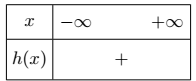 Résoudre les deux inéquations suivantes : On pose  
On a donc  
Le polynôme est donc du signe de  sauf entre ses deux racines : 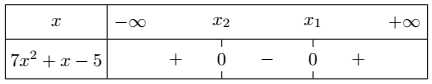 On pose  
On a donc  
Le polynôme est donc du signe de  s’annulant en : 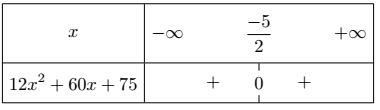 Résoudre l’inéquation suivante : Etude du signe de  On a donc  
Le polynôme est donc du signe de  sauf entre ses deux racines : Etude du signe de  On obtient ainsi : 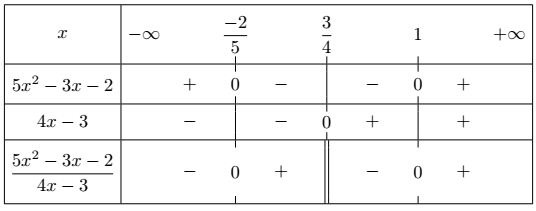 2021 2022 – Test 2 – Second Degré – 1ère Spécialité MathsDonner la forme factorisée d’un polynôme du second degréDéterminer le signe d'un polynôme du second degréRésoudre une inéquation du second degréRésoudre une inéquation à l’aide d’un tableau de signes2021 202 – Test 2 – Second Degré – 1ère Spécialité Maths – Correction